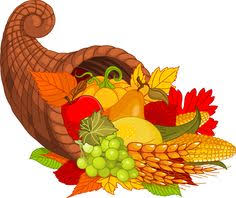 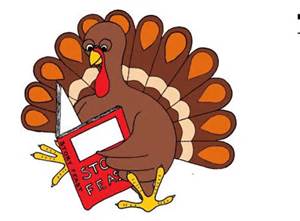 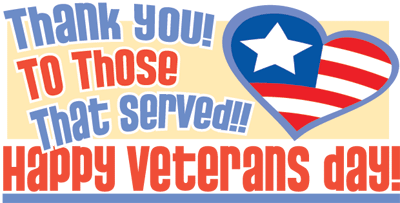 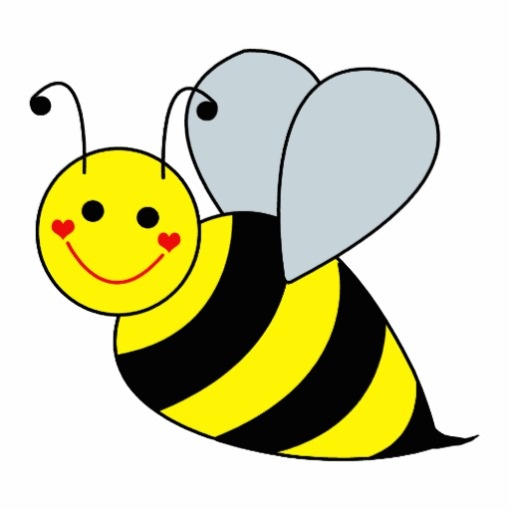 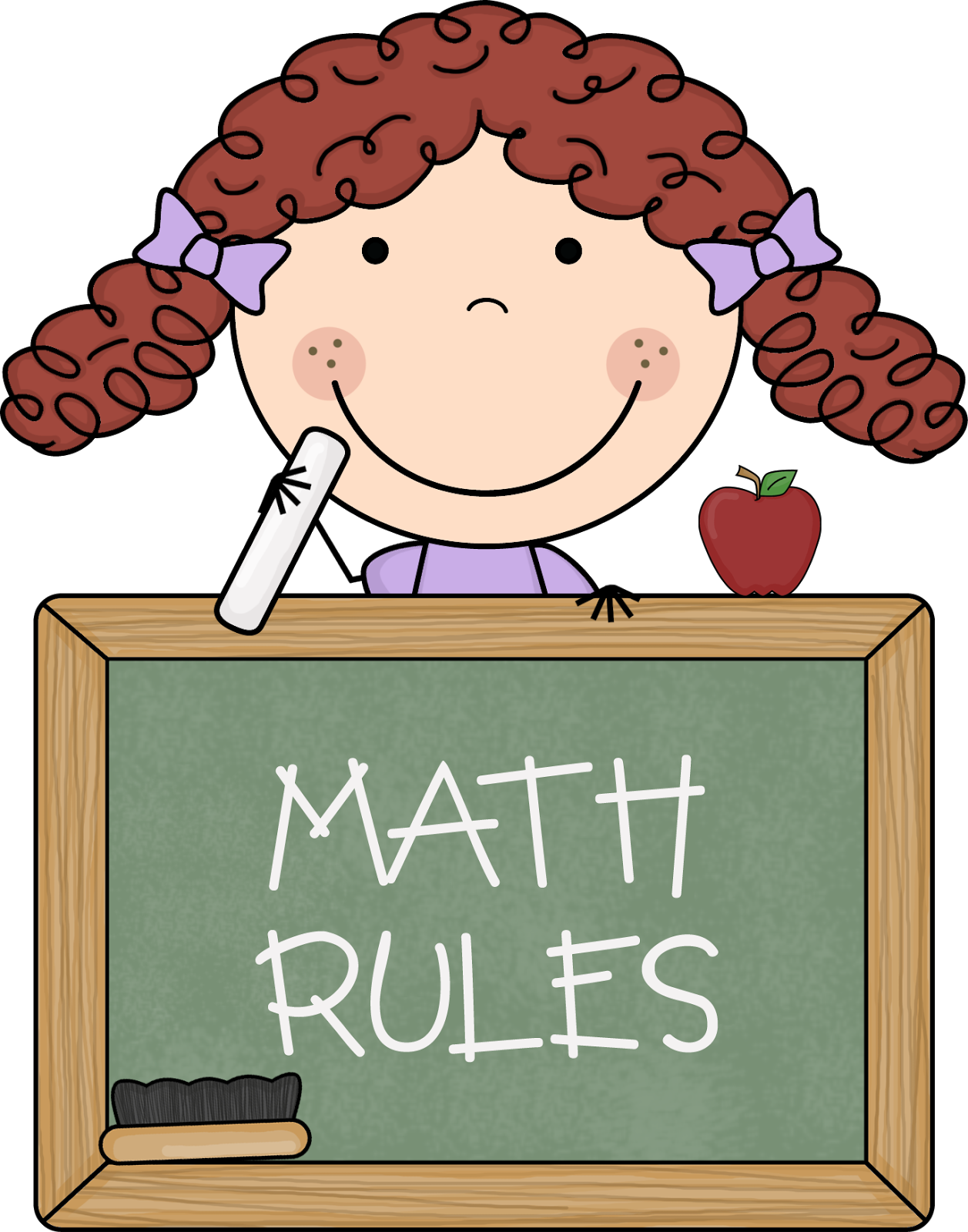 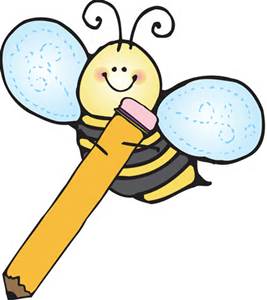 DateHomeworkMonday 11/6Math: Study for Ch. 4 TestTuesday 11/7Math: Chapter 4 Test!Wednesday 11/8Math: NoneDisguise a Turkey Due!Thursday 11/9Math: 5.1Phonics: Share Sheet #6 Friday 11/10—5 Hour Day!Read, Read, Read!